	PERMANENT COUNCIL OF THE	OEA/Ser.G	ORGANIZATION OF AMERICAN STATES	CSH/GT/TP/doc.17/24		10 January 2024	COMMITTEE ON HEMISPHERIC SECURITY	Original: English	Working Group to Address Trafficking in Persons (2022-2024)INFORMATION BULLETIN7TH MEETING OF NATIONAL AUTHORITIES ON TRAFFICKING IN PERSONS (RTP-7) February 5-6, 2024OAS Headquarters, Main Building, Simon Bolivar Room  17th Street and Constitution Ave., N.W., Washington, D.C.   The Seventh Meeting of National Authorities on Trafficking in Persons will be held at the OAS Headquarters in Washington, D.C. on 5 and 6 February 2024.  It will be conducted in person and webcasted through the OAS social media to all audiences.Member states are requested to accredit their delegation for in-person participation, in writing, to the Department of Public Security (publicsecurity@oas.org) and the Department against Transnational Organized (ddot@oas.org),  with copy to Anna Uchoa (auchoa@oas.org) and Michael Bejos (mbejos@oas.org). The accreditation of delegations should be preferably sent by 26 January 2024. Member states are encouraged to include at least one survivor of trafficking in persons in their delegation. For accreditation, please specify:Head of delegation: complete name, position, institution, and email.Delegation: complete names, position, institution, and email.II. RTP-7 ContactsContacts for Substantive Issues related to RTP-7-	Anna Uchoa, Department of Public Security (auchoa@oas.org)-	Michael Bejos, Department against Transnational Organized Crime (mbejos@oas.org) - 	Jose Gabriel Salazar, Committee Secretary (jgsalazar@oas.org)   Contact for Conference Logistics-	Gloria Uribe, Conference Specialist (guribe@oas.org) 		A.    Air transportationIt is recommended that participants make their travel reservations as soon as possible, with the assistance of their travel agencies or directly with their preferred airlines. The closest airport to Washington, D.C. is the Ronald Reagan Airport (DCA) which is located 15 minutes outside the city. A taxi to downtown costs approximately $40 USD. It is also possible to take the Blue and Yellow Line of the DC Metro towards downtown. Another option is Washington-Dulles International Airport (IAD). It is located 50 minutes from the city center. The cost for a taxi to downtown is approximately $75 USD. It is also possible to take the Silver Line of the DC Metro towards downtown.Each delegate is responsible for making their own local transportation arrangements between the airport and their hotel and from their hotel to the OAS Headquarters. We suggest that delegations contact their Permanent Mission to the OAS to inquire if local transportation arrangements can be made.Entry requirements to the United States of AmericaThe U.S. Government requires all travelers to have a passport valid for at least six-month after their date of travel, as well as a valid visa in some cases. Participants are responsible for meeting visa requirements established by the U.S. Government.For more information, please visit: https://travel.state.gov/content/visas/en.htmlLodging Each participant is expected to make their own arrangements for lodging. We suggest booking a hotel room as soon as possible in order to ensure the best rates.Below is a list of hotels in the area:Transportation in Washington, D.C. Metro AreaMetro and Bus services: To access the interactive map of the DMV Metro System, visit the following link: https://www.wmata.com/schedules/maps/ Ride share:The Uber and Lyft transport system are functional and trustworthy in the DMV area, both can be used through their respective applications. Taxi:The following cab/taxi companies are also trustworthy:Yellow Cab: +1.202.546.7900 Red Top Cab: +1.703.522.3333Medical CareIt is recommended that delegates have medical insurance with international coverage for major medical expenses.Languages and Working DocumentsFor the RTP-7 Meeting, simultaneous interpretation to English, Spanish, Portuguese, and French will be provided. People connected via Streaming will also be able to select their preferred language. Working documents will also be available in all 4 official languages of the OAS. Documents will be circulated among all delegations in advance. Please note that no printed documents will be handed out at the meeting in an effort to reduce paper waste and protect the environment. The meeting room will have WI-FI so that participants can download all working documents on their laptop or tablet. We also recommend downloading the documents in advance. B.	Internet -     WI-FI Internet: the network and password will be provided at the beginning of the Meeting. Coffee Breaks and Lunch-      A coffee station will be available outside the meeting room during the event. Snacks will be provided during the coffee break and a boxed lunch will be provided to delegates.WeatherThe average temperature in Washington, D.C. during the month of February ranges between -2 degrees Celsius (mid to upper 20’s˚F) in the evening and 7-8 degrees Celsius (mid 40’s˚F) at noon. It is recommended to bring appropriate winter clothing and an umbrella in case of rain. Time ZoneThe official time in Washington DC in February is 5 hours behind the Greenwich Mean Time (-5 GMT).Electric CurrentThroughout the United States the domestic electrical energy is of 110 volts. Plugs are American type, with two flat entry pins (Type A Plug) or with a ground round pin (Type B Plug). 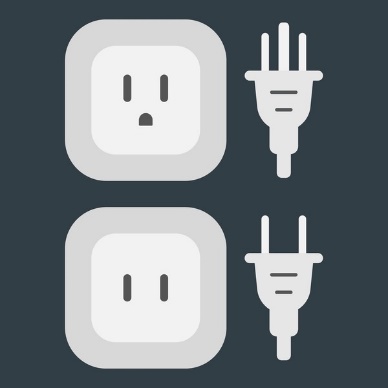 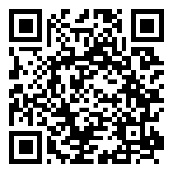 HOTELADDRESSDISTANCECONTACT INFORMATIONState Plaza Hotel 2117 E Street N.W. Washington DC 20037 0.7 miles Reservations: 800-424-2859 cstapleton@stateplaza.com  https://www.stateplaza.com/  Courtyard Washington, DC - Foggy Bottom 515 20th Street NW, Washington, DC 20006 0.6 miles +1 202-296-5700 https://www.marriott.com/en-us/hotels/wasfb-courtyard-washington-dc-foggy-bottom/overview/  Hampton Inn Washington, D.C./White House 1729 H Street N.W. Washington, DC, 20006 0.6 miles +1 202-296-1006 https://www.hilton.com/en/hotels/washshx-hampton-washington-dc-white-house  Hotel Hive 2224 F Street NW Washington DC 0.7 miles +1 202 849-8499 www.hotelhive.com   info@hotelhive.com  